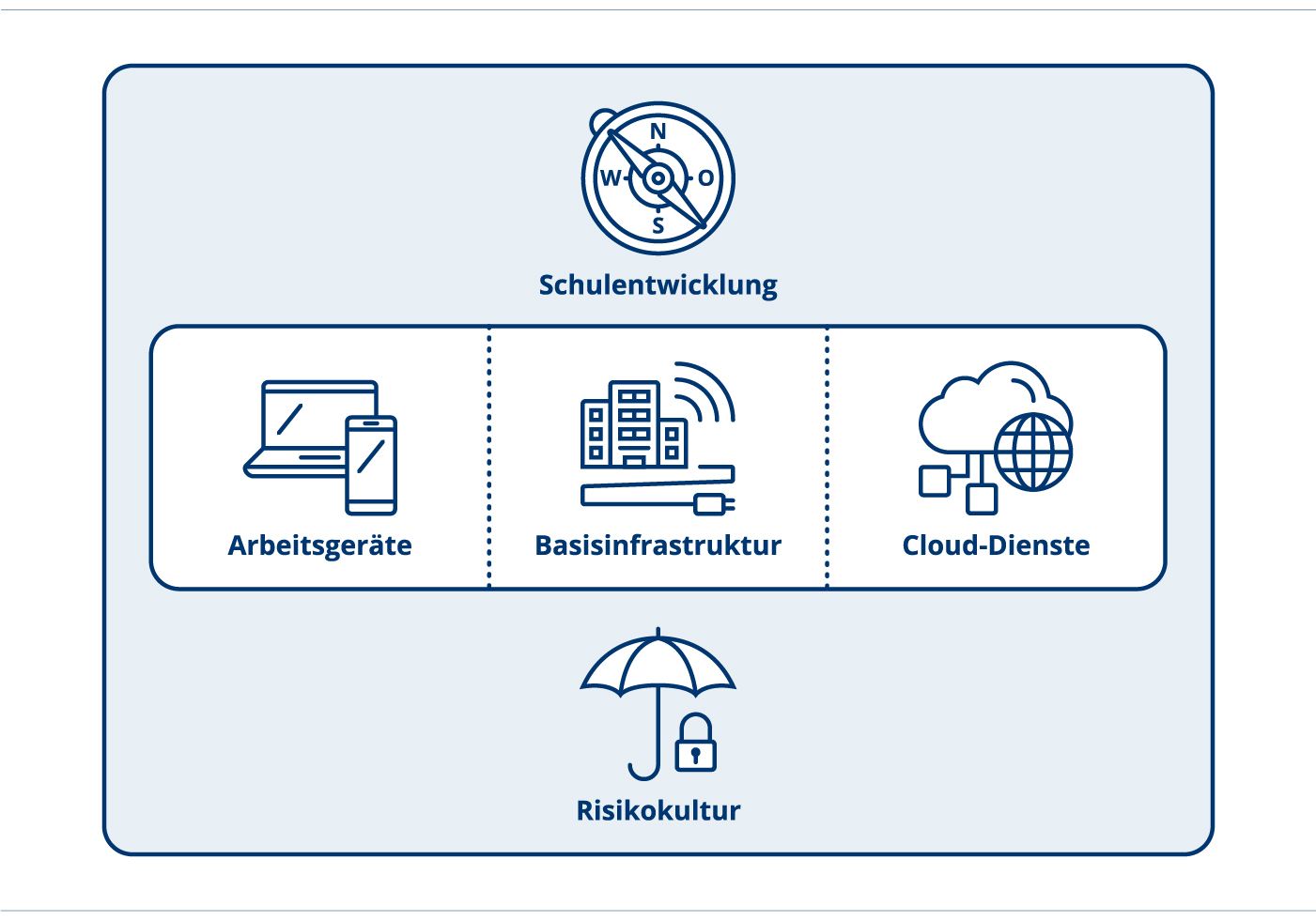 InformationskampagneEin Umsetzungsinstrument vom ICT-CoachDokumenten-InformationenHandlungsfeld: 	ArbeitsgeräteFormat:	Text
Thema: 	InformationskampagneDokumenten-ID:	https://ict-coach.ch; UI-AG-Informationskampagne
Version: 	UI-AG-2019-V1.1InformationskampagneInhalte und Hintergründe Die Informationskampagne folgt einem geeigneten zeitlichen Ablauf.Damit wird gewährleistet, dass alle Beteiligten rechtzeitig und umfassend informiert werden.Verwendung der VorlageDiese Bildvorlage dient dem Projektteam als Planungsinstrument für den Informationsablauf.Weiterführende LinksDie aufgeführten Links verweisen auf Webseiten oder Dokumente, die einen Bezug zu diesem Umsetzungsinstrument aufweisen.keineCheckliste «Informationen»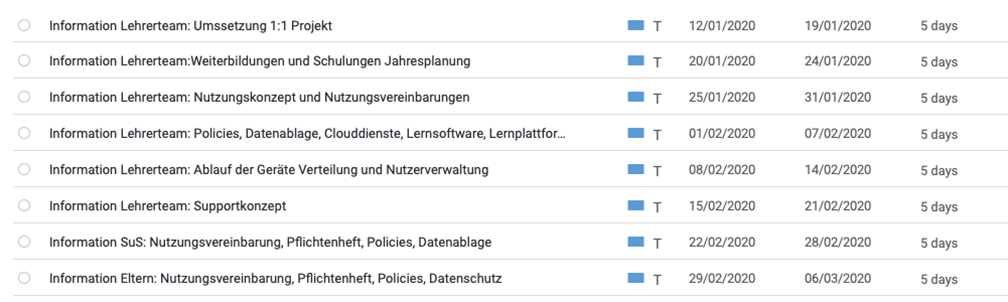 Zeitplan «Informationen»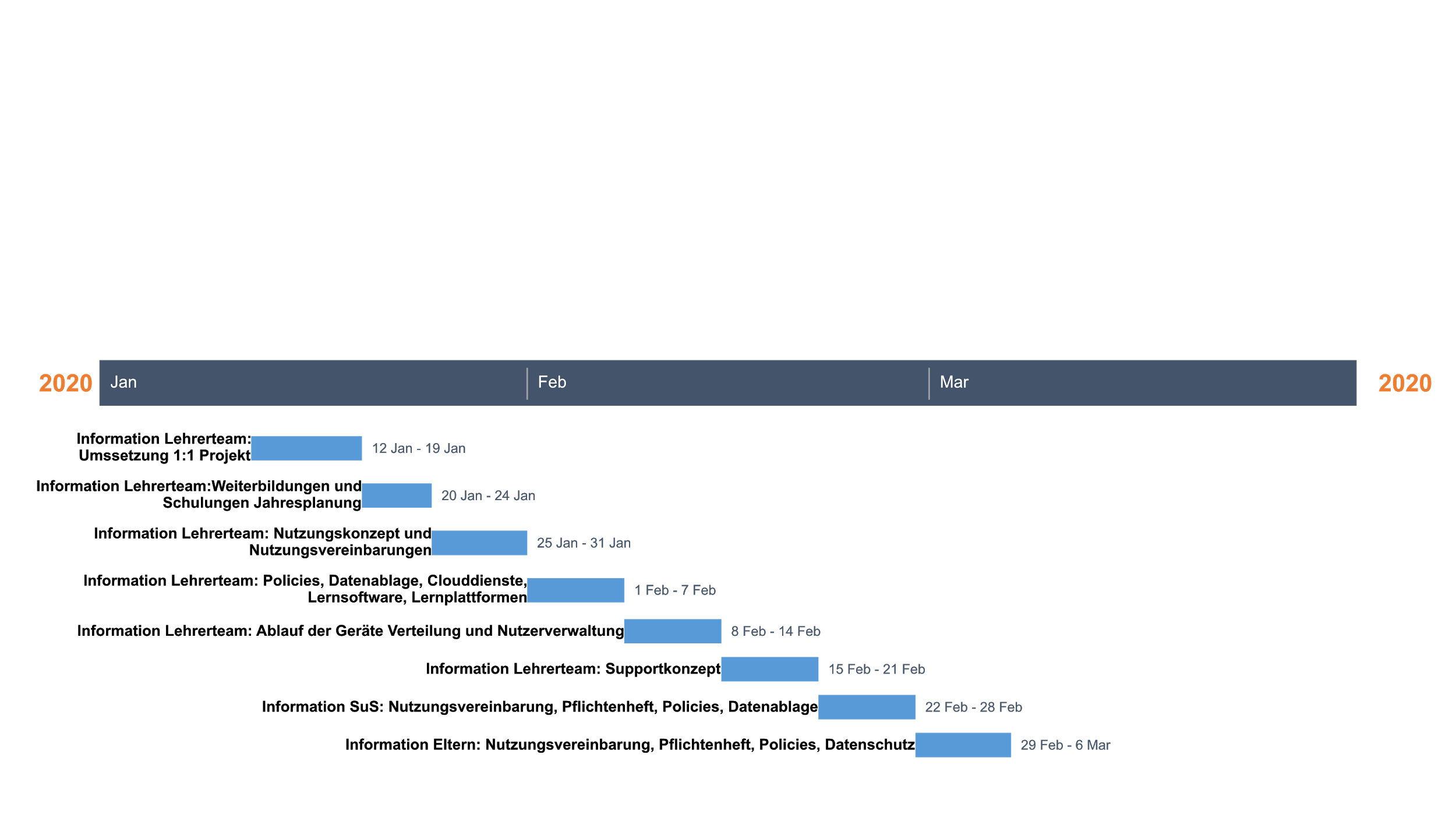 ImpressumAutorenteam:	Mitarbeitende der Fachstelle Bildung und ICT
Mitglieder des Vereins «Schule Medien Informatik Zürich» (schmizh) Herausgeber: 	Bildungsdirektion Kanton Zürich
Volksschulamt 
Abt. Pädagogisches
Fachstelle Bildung und ICT
Kontakt:	ict-coach@vsa.zh.chDokumenten-ID:	https://ict-coach.ch; UI-AG-InformationskampagneVersion:	V-2019-001Dieses Umsetzungsinstrument kann unter Einhaltung der CC-Lizenz 4.0: CC-BY genutzt werden.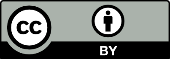 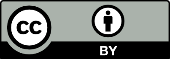 